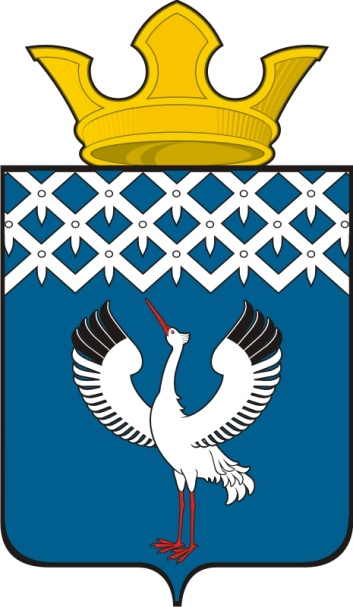 ДУМАмуниципального образованияБайкаловского сельского поселенияКомиссия по бюджету, финансовой, экономической и налоговой политике	                                                                          РЕШЕНИЕ22.04.2016 г.  № 2с. Байкалово        Заслушав  сообщение гл.специалиста по финансово-экономическим вопросам администрации  Байкаловского сельского поселения Потаповой Н.В., комиссия по бюджету, финансовой, экономической и налоговой политике Думы муниципального образования Байкаловского сельского поселения 	                                                                           РЕШИЛА:1.Информацию об исполнении бюджета Байкаловского сельского поселения за 2015 год принять к сведению с рекомендацией его утверждения на очередном заседании Думы.2.Рекомендовать администрации МО Байкаловского сельского поселения учесть замечания  КСО МО Байкаловский муниципальный район Председатель комиссии по бюджету,финансовой, экономической и налоговой политики  Думы муниципального образования Байкаловского сельского поселения                    __________________      Л.Н.Буевич